Publicado en Castellón (Comunidad Valenciana)  el 09/04/2024 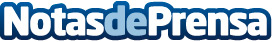 Repara tu Deuda cancela 229.000€ en Castellón (Comunidad Valenciana) con la Ley de Segunda OportunidadLa exonerada tenía un remanente hipotecario y cayó en un estado de sobreendeudamientoDatos de contacto:David GuerreroResponsable de Prensa655956735Nota de prensa publicada en: https://www.notasdeprensa.es/repara-tu-deuda-cancela-229-000-en-castellon Categorias: Nacional Derecho Finanzas Valencia http://www.notasdeprensa.es